TVORIVÉ ÚLOHY PRE ŠIKOVNÝCH ŽIAKOV na rozvoj komunikačných schopností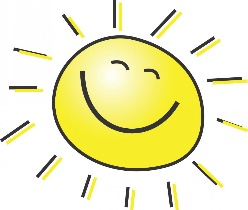 MENO_:						 	DÁTUM:			ROZMÝŠĽAJ A TVOR VETY NA OBRÁZKYÚLOHA č. 1 	 TRIBITKA - TRI V JEDNOMHĽADAJ  A STRIHAJ	 LEP		 TVOR VETY A PÍŠ...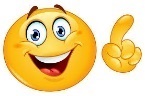 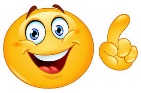 1. Nájdi  v časopise 6 obrázkov, ktoré sa ti páčia a vystrihni ich.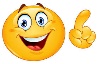  2. Nalep si každý obrázok na pracovný list postupne pod seba.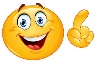  3. Zahraj sa na novinára a vymysli každému obrázku nejaký nadpis,  podľa toho čo ti pripomína a čo ťa prvé napadlo, keď si obrázok videl/a.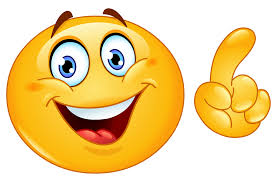 Snaž sa pracovať sám.Ak to nezvládneš, popros o pomoc rodiča alebo súrodenca.Napríklad: obrázok          SLIMÁK ALBERT NA VÝLETE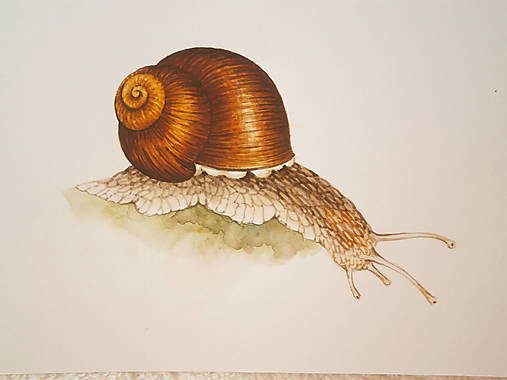 obrázok		JARNÝ POZDRAV NA LÚKE 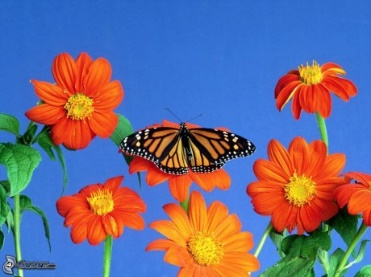 obrázok		PRAJ SI NIEČO - PADÁ ZVIEZDA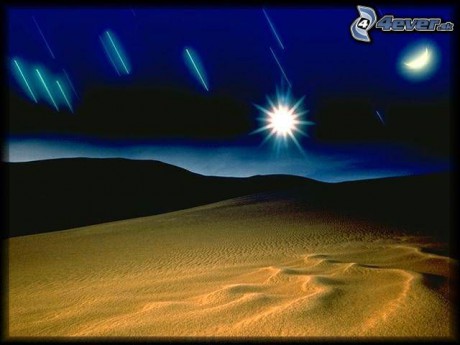 obrázok		VEVERICA -AKROBATKA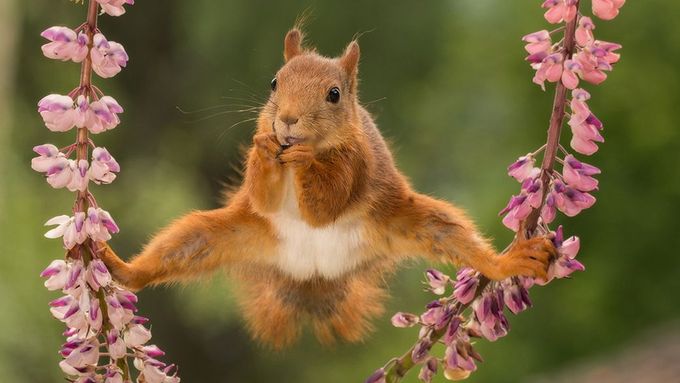 obrázok		JESENNÁ NÁLADA V PARKU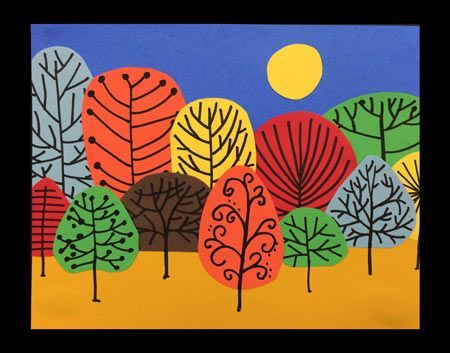 obrázok	POCHÚŤKA POD JEDEN ZUB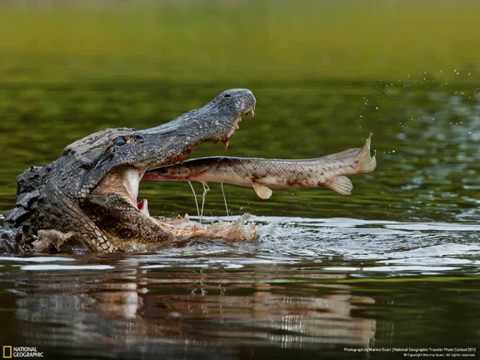 TVORIVÉ ÚLOHY PRE ŠIKOVNÝCH ŽIAKOV na rozvoj komunikačných schopnostíMENO_:						 	DÁTUM:			ROZMÝŠĽAJ A TVOR VETY NA OBRÁZKYÚLOHA č. 1 	 TRIBITKA - TRI V JEDNOMHĽADAJ  A STRIHAJ	 LEP		 TVOR VETY A PÍŠ...1. Nájdi  v časopise 6 obrázkov, ktoré sa ti páčia a vystrihni ich. 2. Nalep si každý obrázok na pracovný list postupne pod seba. 3. Zahraj sa na novinára/ku a vymysli každému obrázku nejaký nadpis,  podľa toho čo ti pripomína a čo ťa prvé napadlo, keď si obrázok videl/a.Snaž sa pracovať sám.Ak to nezvládneš, popros o pomoc rodiča alebo súrodenca.TU ZAČNI LEPIŤ OBRÁZKY A MôŽEŠ POKRAČOVAŤ NA DRUHEJ STRANE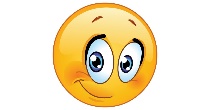 ÚLOHA č. 2	 TRIBITKA - TRI V JEDNOM VYMÝŠĽAJ A TVOR VETY      PÍŠ	 VYMAĽUJ OBRAZOK 1. Dobre si pozri obrázok, ktorý vidíš a rozmýšľaj, čo by si o ňom napísal.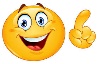  2. Potom  napíš 3- 5 viet o tom obrázku. Môžeš písať aj krátky príbeh.  3. Keď to budeš mať, vymaľuj si obrázky.NAPRÍKLADNikolka a Samko si dali na hlavy kuchárske čapice a pripravili svojim spolužiakom slávnostný obed. Celý deň varili a piekli.  Samko upiekol chrumkavú kačičku. Nikolka upiekla výbornú ovocnú tortu. Kačička aj tortička výbore rozvoniavali. Tešíme sa všetci na tie voňavé dobroty.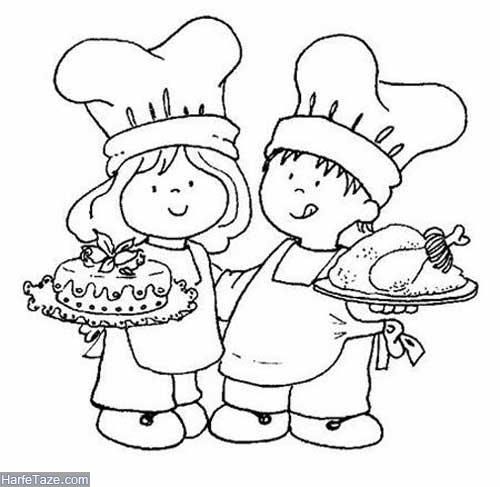  DORÚ CHUŤ!---------------------------------------------------------------------------------------------------------1.obrázok ----------------------------------------------------------------------------------------------------------------------------------------------------------------------------------------------------------------------------------------------------------------------------------------------------------------------------------------------------------------------------------------------------------------------------------------------------------------------------------------------------------------------------------------------------------------------------------------------------------------------------------------------------------------------------------------------------------------------------------------------------------------------------------------------------------------------------------------------------------------------------------------------------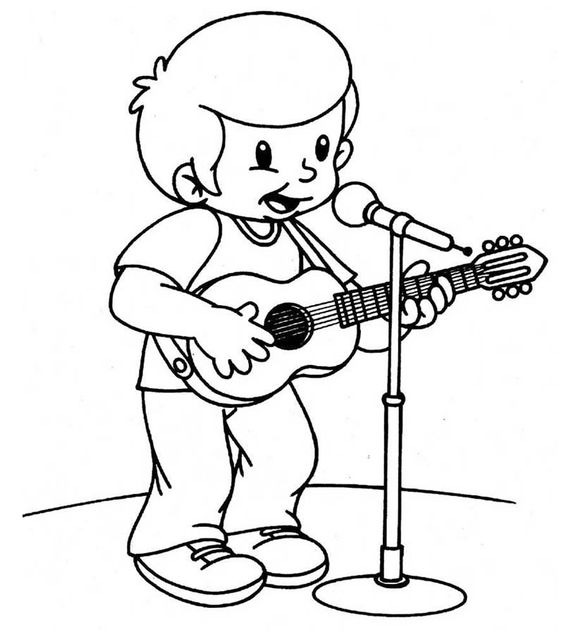 2. obrázok -------------------------------------------------------------------------------------------------------------------------------------------------------------------------------------------------------------------------------------------------------------------------------------------------------------------------------------------------------------------------------------------------------------------------------------------------------------------------------------------------------------------------------------------------------------------------------------------------------------------------------------------------------------------------------------------------------------------------------------------------------------------------------------------------------------------------------------------------------------------------------------------------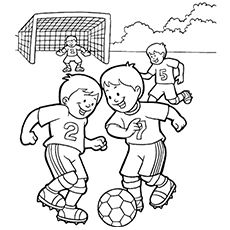 3. obrázok --------------------------------------------------------------------------------------------------------------------------------------------------------------------------------------------------------------------------------------------------------------------------------------------------------------------------------------------------------------------------------------------------------------------------------------------------------------------------------------------------------------------------------------------------------------------------------------------------------------------------------------------------------------------------------------------------------------------------------------------------------------------------------------------------------------------------------------------------------------------------------------------------------------------------------------------------------------------------------------------------------------------------------------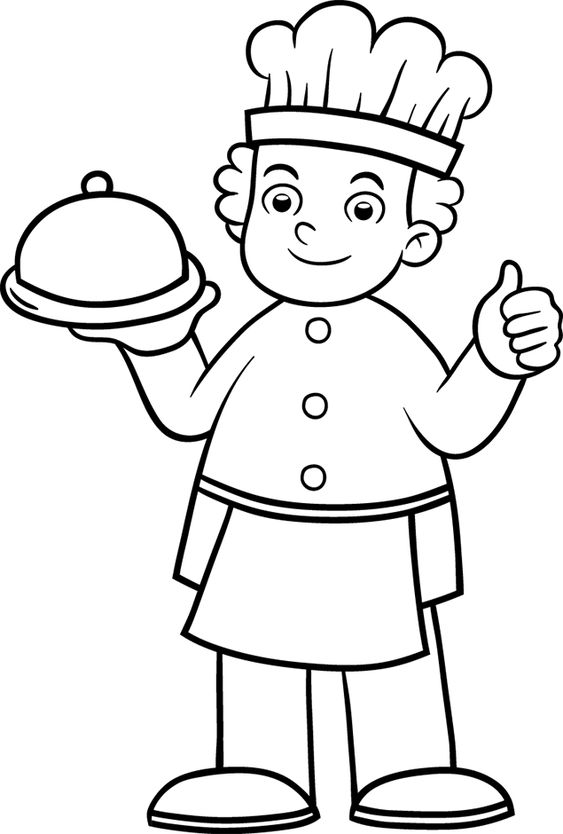 4. obrázok ----------------------------------------------------------------------------------------------------------------------------------------------------------------------------------------------------------------------------------------------------------------------------------------------------------------------------------------------------------------------------------------------------------------------------------------------------------------------------------------------------------------------------------------------------------------------------------------------------------------------------------------------------------------------------------------------------------------------------------------------------------------------------------------------------------------------------------------------------------------------------------------------------------------------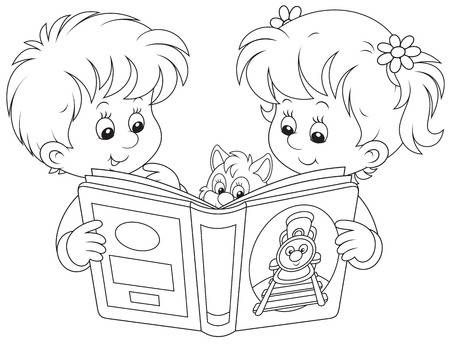 5. obrázok-----------------------------------------------------------------------------------------------------------------------------------------------------------------------------------------------------------------------------------------------------------------------------------------------------------------------------------------------------------------------------------------------------------------------------------------------------------------------------------------------------------------------------------------------------------------------------------------------------------------------------------------------------------------------------------------------------------------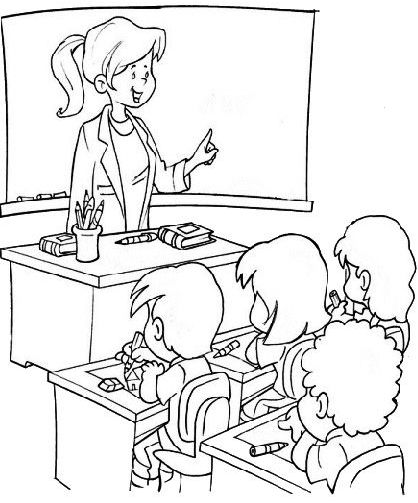 --------------------------------------------------------------------------------------------------------6. obrázok----------------------------------------------------------------------------------------------------------------------------------------------------------------------------------------------------------------------------------------------------------------------------------------------------------------------------------------------------------------------------------------------------------------------------------------------------------------------------------------------------------------------------------------------------------------------------------------------------------------------------------------------------------------------------------------------------------------------------------------------------------------------------------------------------------------------------------------------------------------------------------------------------------------------------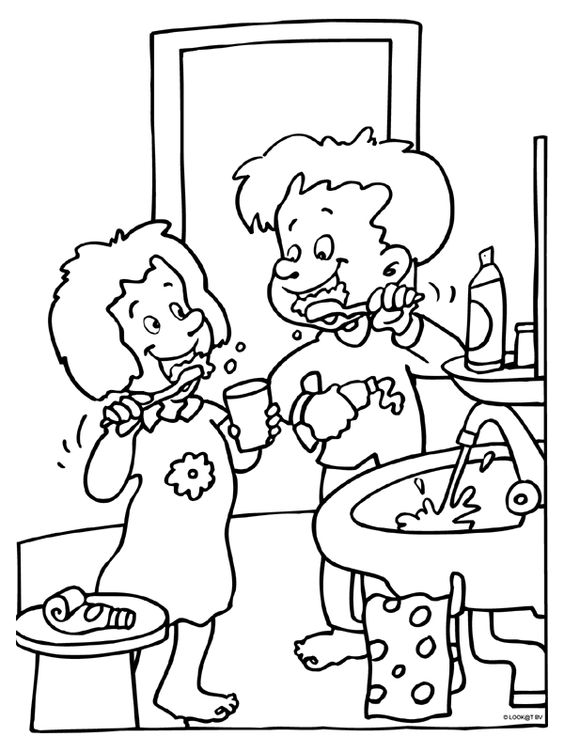 obrázok----------------------------------------------------------------------------------------------------------------------------------------------------------------------------------------------------------------------------------------------------------------------------------------------------------------------------------------------------------------------------------------------------------------------------------------------------------------------------------------------------------------------------------------------------------------------------------------------------------------------------------------------------------------------------------------------------------------------------------------------------------------------------------------------------------------------------------------------------------------------------------------------------------------------------------------------------------------------------------------------------------------------------------------------------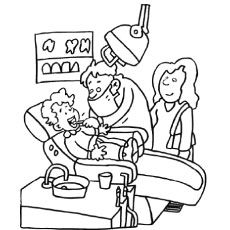  AK NIEČOMU NEROZUMIEŠ, OPYTAJ SA . 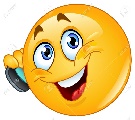 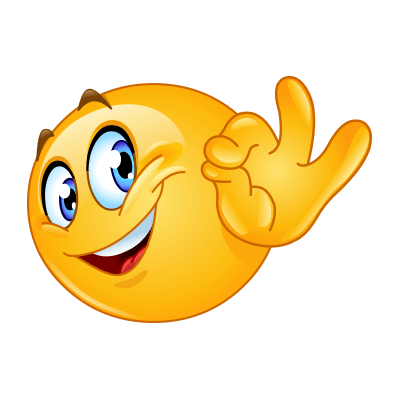 